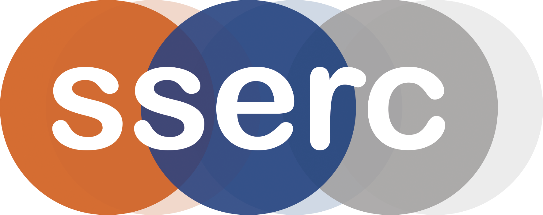 Activity assessedSilicon and Silanes from SandDate of assessment30th June 2020Date of review (Step 5)SchoolDepartmentStep 1Step 2Step 3Step 4Step 4Step 4Step 4Step 4List Significant hazards here:Who might be harmed and how?What are you already doing?What further action is needed?ActionsActionsActionsActionsActionsList Significant hazards here:Who might be harmed and how?What are you already doing?What further action is needed?by whom?by whom?Due dateDue dateDoneMagnesium powder is highly flammableTechnician / DemonstratorKeep away from sources of ignition.Magnesium burns very brightly and at a very high temperature.Demonstrator / audience by coming into contact with burning metal or looking directly at the flameCare when carrying out reaction. Do not look directly at burning magnesium.Particles of metallic magnesium entering the skin may produce a local lesion which is slow to heal.Technician / DemonstratorCare when handling.Hydrochloric acid is corrosive and produces irritating fumes.2 mol l-1 hydrochloric acid is of no significant hazardTechnician preparing dilute solution.Work in a fume cupboard or in a well ventilated area. Wear goggles (EN166 3). Description of activity:Silicon dioxide and magnesium powder are mixed and heated.The resulting mixture is allowed to cool and then poured into dilute HCl. The silanes spontaneously combust in contact with water, the magnesium reacts with the acid and you are left with silicon.Additional comments: